ЗАЯВКА НА ФИНАНСИРОВАНИЕ ГУМАНИТАРНОГО ПРОЕКТА1.Наименование проекта«Играйте вместе с детьми!» (использование развивающих игр в работе с детьми с особенностями психофизического развития)2.Наименование организацииГосударственное учреждение образования «Ясли-сад № 2 г.п. Хотимска»3.Физический и юридический адрес организации, телефон, факс, e-mailИндекс: 213677, Могилевская область, г.п. Хотимск, ул. Кирова, 3;  тел.(8 02247) 78961; e-mail: hotimsk-ds2@tut.by4.Информация об организации        Основными целями деятельности учреждения являются обеспечение разностороннего развития личности ребенка раннего и дошкольного возраста в соответствии с его индивидуальными возможностями, способностями и потребностями; создание условий для максимального раскрытия потенциала каждого воспитанника; развитие творческих и интеллектуальных способностей, познавательной активности; создание специальных условий для получения образования воспитанниками с особенностями психофизического развития и оказание им коррекционно-педагогической помощи; вовлечение родителей в единое образовательное пространство как полноценных субъектов деятельности.  5.Руководитель организацииМинченко Лариса Викторовна, заведующий,  тел. +375 44 55477256.Менеджер проектаВасильченко Наталья Владимировна, заместитель заведующего по основной деятельности, тел. +375 44 58866907.Прежняя помощь, полученная от других иностранных источниковПомощь от иностранных источников не поступала8.Требуемая сумма5 200 $ (в долларах США)9.Софинансирование120 $ (в долларах США)10.Срок проекта24 месяца11.Цель проекта        Создание условий для внедрения в образовательный процесс учреждения игровой модели  (развивающие игры В.В.Воскобовича), взаимодействие педагогов и воспитанников для всестороннего развития личности ребенка; организация многофункциональной, моделируемой, доступной, развивающей, безопасной среды групп; коррекция нарушений речи и сопутствующих неречевых процессов посредством игры, в непринужденной игровой обстановке.12.Задачи проектасоздать условия для полноценного развития воспитанников, формирования раннего креативного мышления, развития творческих способностей и психических процессов средствами игровых технологий;знакомить с особенностями игровой развивающей технологии В.В.Воскобовича и применять  ее в разных формах работы в учреждении дошкольного образования;повышать компетентность педагогов через использование инновационных игровых технологий при организации работы с детьми с особенностями психофизического развития; повышать эффективность коррекции нарушений языкового и речевого развития детей дошкольного возраста;привлекать родителей к использованию элементов технологии В.В.Воскобовича в домашней обстановке  для установления партнерских отношений с ребенком, закреплению правильных речевых навыков и умений.13.Детальное описание деятельности в рамках проекта в соответствии с поставленными задачамиВ рамках проекта планируется: 1. приобрести следующие игровые комплексы: - развивающую среду "Фиолетовый лес" на основе ковролина, малую развивающая среду "Фиолетовый лес";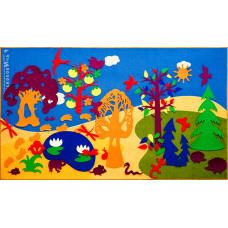 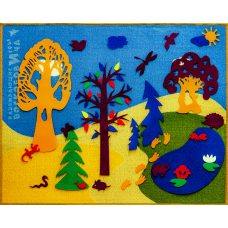  - комплект "Умные игры в добрых сказках";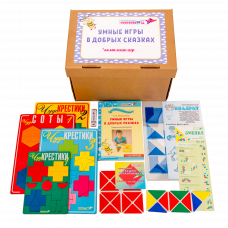  - игровой комплекс Коврограф "Ларчик" и «Мини Ларчик», Ковролиновое поле и набор пособий для работы с ним, приложения к Коврографу "Ларчик",приложения для дополнительных возможностей при работе с «Коврографом Ларчик»;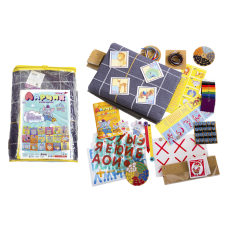 - игровой графический тренажер «Игровизор» + приложения;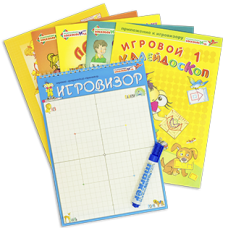  -  игры "Геоконт", «Геоконт Алфавит», "Геовизор";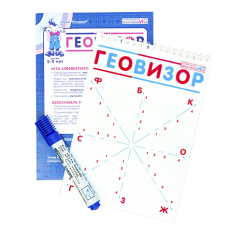 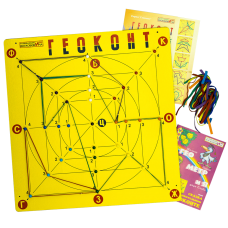 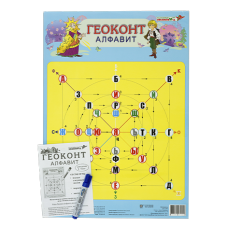 - комплект «Чтение» (игры и пособия для обучения и развития навыков чтения);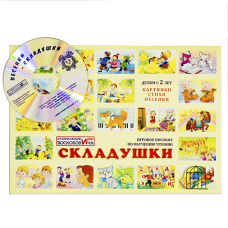 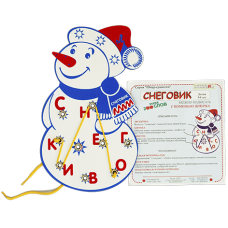 -теремки Воскобовича;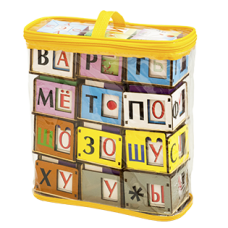 - комплект «Знаковые конструкторы»;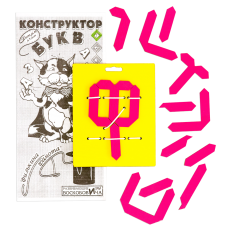 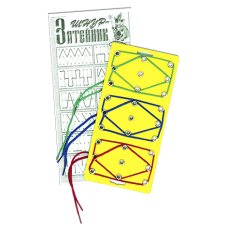 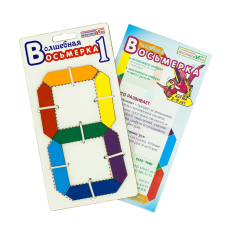 - комплект «Эталонные конструкторы»;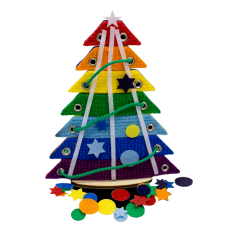 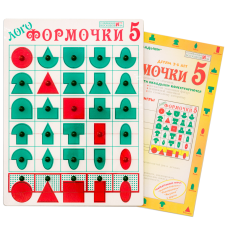 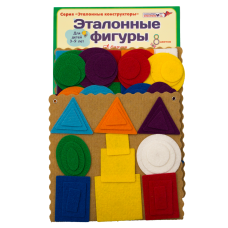   - комплект «Чудо-конструкторы»;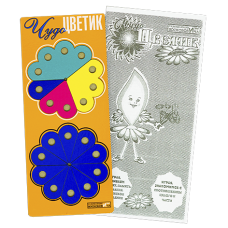 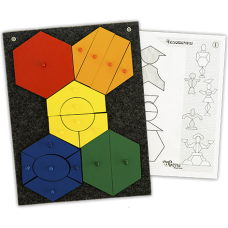 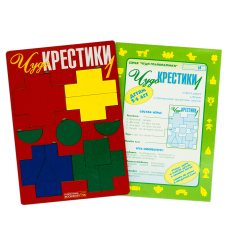  - комплект «Игровой квадрат»;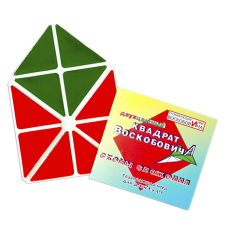 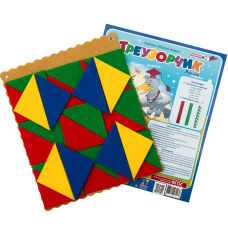 - комплект «Математика»;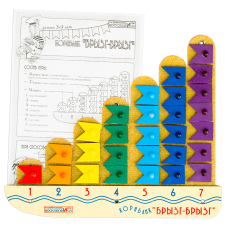 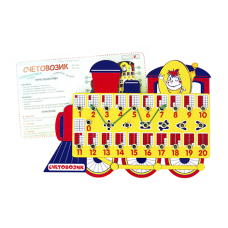 - комплект «Мир диких животных»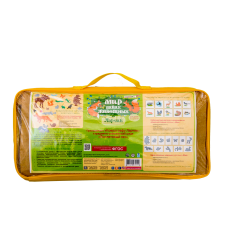 2. Систематизировать и углубить знания педагогов по технологии развивающего обучения  В.В.Воскобовича.3. Разработать  перспективный план работы по игровой технологии;4. Сформировать целевые группы.        Основные целевые группы: дети в возрасте 4-7 лет с особенностями психофизического развития;- законные представители воспитанников.         Количество участников реализации проекта – 9 педагогов.         В оборудованных группах планируется осуществление образовательного процесса с применением игровых технологий, внедрение новых форм работы с детьми по методике В.В.Воскобовича, использование данной методики в работе с детьми с особенностями психофизического развития.         Ответственное лицо – Минченко Лариса Викторовна, заведующий учреждения дошкольного образования.14.Обоснование проекта        Данный проект помогает освоить игровые технологии В.В.Воскобовича с учётом возраста и особенностей детей в условиях учреждения дошкольного образования.        В последнее время стремительно возрастает количество детей с недоразвитием речи, дети с особенностями психофизического развития нуждаются в продолжительной систематической помощи. Педагоги учреждения дошкольного образования находятся в постоянном поиске новых форм и методов, которые помогут достичь высоких и стабильных результатов в работе с такими детьми. Многофункциональность, многообразие и возрастная адекватность развивающих игр В.В.Воскобовича позволяет использовать их для решения коррекционно-логопедических задач. Игровые технологии В.В.Воскобовича «Сказочные лабиринты игры» соответствуют всем требованиям и раскрывают каждую из пяти областей развития ребенка.        Особенность выбранного нами направления не предполагает коренных изменений в работе учреждения и формах реализации учебной программы. Технология органично вплетается в уже сформированный процесс воспитания, обучения и коррекции. В отношениях «взрослый- ребёнок» не предполагается доминирующее положение взрослого над ребёнком, только партнёрские отношения. Ребёнок находится в непринуждённой, весёлой, интеллектуально- творческой атмосфере.          В настоящее время учреждение дошкольного образования посещают 35 детей с особенностями психофизического развития. В  пункте  коррекционно-педагогической  помощи занимается  23 ребёнка, из которых у 18 не резко выраженное общее недоразвитие речи, у 5  –  артикуляторно - фонематическая дислалия. В группах интегрированного обучения и воспитания занимаются 12 воспитанников с тяжелыми нарушениями речи. Учитывая количество детей с особенностями психофизического развития в учреждении дошкольного образования, использование игр В.В.Воскобовича приобретает наибольшую значимость.          Преимущество развивающих игр В.В.Воскобовича в работе с детьми с особенностями психофизического развития:широкий возрастной диапазон (от 2 до 7-8 лет); дидактическая мультимодульность. Одна и та же игра может быть направлена на развитие математических, конструктивных, творческих способностей, развитие речи, обучение грамоте.                                      Материалом могут воспользоваться педагоги, родители без специального обучения;образность и универсальность;эмоциональная культура игры;возможность индивидуального коррекционного обучения;Предоставление возможности самостоятельной продуктивной деятельности.           Игровой материал В.В. Воскобовича развивает у ребёнка познавательный интерес и исследовательскую деятельность, творческий потенциал, речь, мелкую моторику, личностные качества.         Все вышеперечисленное дает возможность всем участникам образовательного процесса быть артистами и режиссерами, развиваться, совершенствоваться и искать более интересные пути в общении и развитии детей, учитывая речевые нарушения и максимально реализуя индивидуальные возможности ребенка.15.Деятельность после окончания проекта         В ходе реализации проекта будет пополнена и обновлена предметная среда апробированных групп. А так же  приобретены: 1. развивающая среда "Фиолетовый лес" на основе ковролина; малая развивающая среда "Фиолетовый лес";2. комплект "Умные игры в добрых сказках";3. игровой комплекс Коврограф "Ларчик" и «Мини- Ларчик»;ковролиновое поле и набор пособий для работы с ним.+ приложения к Коврографу "Ларчик"; приложения для дополнительных возможностей при работе с «Коврографом Ларчик»;4. игровой графический тренажер «Игровизор» + приложения;5. игры "Геоконт", «Геоконт Алфавит», "Геовизор";6. комплект «Чтение»;7. теремки В.В.Воскобовича;8. комплект « Знаковые конструкторы»;9. комплект «Эталонные конструкторы»;10. комплект «Чудо-конструкторы»;11. комплект «Игровой квадрат»;12. комплект «Математика»;13. комплект «Мир диких животных»;14. методическая литература.       В дальнейшем будет оснащена предметная среда, систематизированы и углублены знания педагогов по освоению и внедрению технологии В.В.Воскобовича в образовательный процесс  учреждения. Также пополнена методическая копилка яслей- сада, привлечены к сотрудничеству учителя начальной школы, другие специалисты учреждения, родители, расширен спектр платных услуг в направлении коррекционно-речевого развития.           Считаю, что предлагаемая модель организации образовательного процесса и предоставляемые услуги учреждения будут востребованы законными представителями  воспитанников.16.Бюджет проекта5 320 $ (в долларах США)